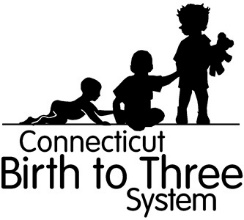 3 ఏళ్ళ వయస్సు పైబడ్డవారికి శీఘ్ర మధ్యవర్తిత్వ సేవ ను స్వీకరించడానికి సమ్మతించడంబిడ్డ పేరు:                                                 పుట్టినతేదీ:	 	కనెక్టికట్ యొక్క Birth to Three (బర్త్ టు త్రీ) వ్యవస్థ Individuals with Disabilities Education Act (IDEA, వైకల్యాలున్న వ్యక్తుల విద్యా చట్టం) యొక్క పార్ట్ Cకి కొన్ని కుటుంబాలకి వారి పిల్లల మూడో పుట్టినరోజు దాటి, క్రింద ఇవ్వబడిన మొత్తం ప్రామాణికతను చేరగలిగినప్పుడు, అర్హతను కొనసాగించే ఎంపికను అందిస్తోంది.  బిడ్డ తప్పనిసరిగా: ప్రస్తుతానికి శీఘ్ర మధ్యవర్తిత్వ సేవలు స్వీకరిస్తుండాలి,వారి మూడవ పుట్టినరోజు తరువాత మే 1 మరియు వారి పాఠశాల సంవత్సరం ప్రారంభానికి మధ్యన 3 ఏళ్ళు వచ్చి ఉండాలి, మరియుపార్ట్ B ప్రీస్కూల్ ప్రత్యేక విద్యకు అర్హులని నిర్ణయించబడి ఉండాలి లేదాపార్ట్ B అర్హత ఇంకా నిర్ణయించబడలేదు మరియు వారి మూడవ పుట్టినరోజుకు ముందు 97 మరియు 46 రోజుల మధ్య పార్ట్ Cకి సూచించబడతారు*.క్రింది హక్కులు కలిగి ఉన్నానని నేను అర్థం చేసుకున్నాను:IDEAలో ఏ బదిలీ ప్రణాళిక వేసే అవసరాలైనా ఈ పొడిగింపు ద్వారా వదులుకోనక్కరలేదు.నా బిడ్డ యొక్క Individualized Family Service Plan (IFSP, ఇండివిడ్యువలైజ్డ్ ఫ్యామిలో సర్వీస్ ప్లాన్) నా పాఠశాల డిస్ట్రిక్ట్ పార్ట్ B ప్రీస్కూల్ ప్రత్యేక విద్యకు అర్హతని నిర్ణయించడాన్ని కొనసాగిస్తుండగా అన్ని శీఘ్ర మధ్యవర్తిత్వ సేవలు పేర్కొనబడి ఉన్నాయి.3వ ఏడు వచ్చినందున ఒక సరైన ఉచిత ప్రజా విద్య కొరకు ఏ అవసరాల (FAPE)ను ఈ పొడిగింపు ద్వారా వదులుకోనక్కరలేదు.ఒకవేళ పార్ట్ B ప్రీస్కూల్ ప్రత్యేక విద్యకు నాకు అర్హత ఉంటే, నా పిల్లవాని యొక్క Individualized Education Plan (IEP, వ్యక్తిగతీకరించిన విద్యా ప్రణాళిక)ను వ్రాయబడి ఉన్నట్లుగా IEP అమలు చేయడాన్ని తీసుకోవాలా లేక వద్దా అనేది ఎంచుకునేందుకు ముందుగా సమీక్షించుకునే అవకాశం ఉంటుంది.నా పాఠశాల డిస్ట్రిక్ట్ FAPE కొరకు నా బిడ్డ 3 ఏళ్ల వయస్సు తరువాత కూడా పార్ట్ C “Birth to Three” శీఘ్ర మధ్యవర్తిత్వ సేవ సేవలను అందుకుంటుండగా పార్ట్ B ప్రీస్కూల్ ప్రత్యేక విద్యను అందుకోవల్సిన అవసరం ఉండదు.శీఘ్ర మధ్యవర్తిత్వ సేవ అనేది IFSP ద్వారా 3 ఏళ్ల వయస్సు పైబడిన వారికి పాఠశాలకి సంసిద్ధతను ప్రోత్సహిస్తూ మరియు ప్రి-లిటరసి, భాష మరియు సంఖ్యా నైపుణ్యాలనూ అలవరుస్తు ఒక విద్యా అంశంతో సహా అందించబడేదిగా ఉంటుంది.(ఫారం 1-3) సమాచారం పంచుకోడానికి నా సంతకంతో కూడుకున్న సమ్మతితో, 3 ఏళ్లు వయస్సు పైబడిన వారి కొరకు నా వ్యక్తిగత ఇన్సూరెన్స్ శీఘ్ర మధ్యవర్తిత్వ సేవ బిల్ చేయబడుతుంది శీఘ్ర మధ్యవర్తిత్వ సేవ 3 ఏళ్ల వయస్సుకి ముందు జేబులోంచి పెట్టుకునే అదనపు ఖర్చులు ఉండవు.నా కుటుంబం Birth to Three నుండి ఏ సమయంలోనైనా నిష్క్రమించవచ్చు కానీ అది కూడా ఒక్కసారికే నా బిడ్డ 3వ ఏడు చేరేవరకే మరియు అటుపై పేజి 11 మీద నా బిడ్డ యొక్క IEP అమలు తేదికి ముందు కుదరదు.నేను Birth to Three Parent’s Rights బ్రోచర్, Procedural Safeguards in Special Education మరియు Your Rights and Options after Your Child Turns Three Between May 1 and the Start of Your School District’s School Year కాపీలు అందుకున్నాను.  నా బిడ్డ 3వ పుట్టినరోజు తరువాత, పాఠశాల ప్రారంభం కాకముందు 3 సంవత్సరాల వయస్సు తరువాత, శీఘ్ర మధ్యవర్తిత్వ సేవ IDEAలోని భాగం C, ప్రకారం Birth to Threeకి కొనసాగింపుకు నేను అంగీకరిస్తున్నాను. నేను ప్రత్యేక విద్యలో ఒక ప్రారంభ ప్లేస్మెంట్‌కు సమ్మతిస్తున్నానని కానీ పాఠశాల సంవత్సరం ప్రారంభమయ్యే వరకు అమలు చేయడాన్ని అలస్యం చేయమని ఎంచుకున్నానని నా పాఠశాల డిస్ట్రిక్ట్‌కు తెలియజేస్తూ ఫారం ED626పై సంతకం చేశాను.  నేను ఈ సమ్మతిని ఏ సమయంలోనైనా రద్దు చేయవచ్చునని మరియు Birth to Three నుండి నిష్క్రమించవచ్చునని కానీ నా బిడ్డ 3వ పుట్టినరోజు తరువాత మేము మళ్ళీ-ఎన్​రోల్ చేయలేమని అర్థం చేసుకున్నాను. * ఇది ఆలస్యమైన రిఫరల్‌లకు వర్తించదు. పైన ఇచ్చినవి చూడండి.ఈ బాక్స్‌ను చెక్ చేయడం ద్వారా ఈ ఫారం యొక్క కాపీని నా పాఠశాల డిస్ట్రిక్ట్‌తో పంచుకోడానికి నేను సమ్మతిస్తున్నాను.నేను Birth to Three శీఘ్ర మధ్యవర్తిత్వ సేవ 3 ఏళ్ల వయస్సు తరువాత కొనసాగించడాన్ని ఎంచుకోను మరియు నా IFSP సేవలు ______________న (తేదిన) ముగుస్తాయనే వ్రాతపూర్వక ముందస్తు నోటీసును స్వీకరించాను.__________________________________________		           _____________________తల్లితండ్రుల సంతకం						తేది__________________________________________		            _____________________తల్లితండ్రుల సంతకం						తేది